О внесении изменений в Положение о финансовом отделе администрацииЯльчикского района Чувашской РеспубликиСобрание депутатов Яльчикского района р е ш и л о:Статья 1. Внести в Положение о финансовом отделе администрации Яльчикского района Чувашской Республики, утвержденное Решением Собрания депутатов Яльчикского района Чувашской Республики от              27 октября 2005 года № 1/6 (с изменениями, внесенными решениями Собрания депутатов Яльчикского района Чувашской Республики от 20 ноября 2007 года № 15/4-с, от 21 ноября  2008 года № 7/8-с, от 27 июля 2012 года № 14/5-с, от 06 ноября 2012 года № 16/6-с, от 10 апреля 2014 года № 27/5-с, от 15 августа 2014 года № 29/3-с, от 28 апреля 2016 года № 9/4-с, 11 августа 2017 года № 18/4-с, 18 февраля 2019 года № 32/4-с), следующие изменения:1) раздел II  «Основные задачи»:дополнить новыми абзацами четырнадцатым, пятнадцатым, шестнадцатым и семнадцатым следующего содержания:«профилактика коррупционных правонарушений в финансовом отделе;разработка и принятие мер, направленных на обеспечение соблюдения служащими запретов, ограничений и требований, установленных в целях противодействия коррупции;формирование у муниципальных служащих нетерпимости к коррупционному поведению; осуществление контроля:за соблюдением служащими запретов, ограничений и требований, установленных в целях противодействия коррупции.»;2) раздел III «Функции»:пункт 3.2 дополнить подпунктами 3.2.1.3., 3.2.1.4. и 3.2.1.5. следующего содержания:«п.3.2.1.3. Разрабатывает порядок исполнения решения о применении бюджетных мер принуждения, решения об изменении (отмене) указанного решения;п.3.2.1.4. Осуществляет контроль в сфере закупок в соответствии с частью 5 статьи 99 Федерального закона "О контрактной системе в сфере закупок товаров, работ, услуг для обеспечения муниципальных нужд;п.3.2.1.5. Осуществляет контроль за своевременностью и полнотой устранения объектами внутреннего муниципального финансового контроля бюджетных нарушений, выявленных при осуществлении внутреннего государственного финансового контроля.»;дополнить пунктом 3.6. следующего содержания:«3.6.  Финансовый отдел осуществляет следующие основные функции по профилактике коррупционных правонарушений:а) обеспечение соблюдения служащими запретов, ограничений и требований, установленных в целях противодействия коррупции;б) осуществление проверки:достоверности и полноты сведений о доходах, об имуществе и обязательствах имущественного характера, а также иных сведений, представленных гражданами, претендующими на замещение должностей муниципальной службы;достоверности и полноты сведений о доходах, расходах, об имуществе и обязательствах имущественного характера, представленных служащими в соответствии с законодательством Российской Федерации и законодательством Чувашской Республики;соблюдения служащими запретов, ограничений и требований, установленных в целях противодействия коррупции;соблюдения гражданами, замещавшими должности муниципальной службы, ограничений при заключении ими после увольнения с муниципальной службы трудового договора в случаях, предусмотренных федеральными законами;в) анализ сведений:о доходах, об имуществе и обязательствах имущественного характера, представленных гражданами, претендующими на замещение должностей муниципальной службы;о доходах, расходах, об имуществе и обязательствах имущественного характера, представленных служащими в соответствии с законодательством Российской Федерации и законодательством Чувашской Республики;о соблюдении служащими запретов, ограничений и требований, установленных в целях противодействия коррупции;о соблюдении гражданами, замещавшими должности муниципальной службы, ограничений при заключении ими после увольнения со службы трудового договора в случаях, предусмотренных федеральными законами;г) размещение сведений о доходах, расходах, об имуществе и обязательствах имущественного характера служащих, их супруг (супругов) и несовершеннолетних детей на официальном сайте органа местного самоуправления в информационно-телекоммуникационной сети "Интернет", а также обеспечение предоставления этих сведений общероссийским и республиканским средствам массовой информации для опубликования;д) организация в пределах своей компетенции антикоррупционного просвещения служащих;е) осуществление иных функций в области противодействия коррупции в соответствии с законодательством Российской Федерации и законодательством Чувашской Республики.»;пункт 3.6. и 3.7. считать соответственно пунктами 3.7. и 3.8.Статья 2. Настоящее Решение вступает в силу со дня его подписания.Глава Яльчикского района Чувашской Республики 					      	И.И. Васильева Чёваш РеспубликиЕлч.к район.Елч.к районДепутатсен пухёв.ЙЫШЁНУ2020 =феврал.н 17-м.ш. №39/7Елч.к ял.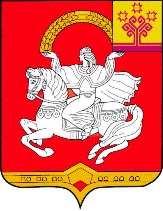 Чувашская  РеспубликаЯльчикский районСобрание депутатов Яльчикского районаРЕШЕНИЕ    «17» февраля 2020 г. № 39/7село Яльчики